		TÜBİTAK’TA OKULLARIMIZDAN BÜYÜK BAŞARI            TÜBİTAK 2204-B Ortaokul Öğrencileri Araştırma Projeleri Yarışmasına ilimizden 141 başvuru yapılmıştır. Proje başvuruları, görevli jüri üyeleri tarafından değerlendirilmiş ve yapılan ön değerlendirme sonucunda 7 okulumuzdan 10 alanda toplam 16 proje bölge yarışmasına katılmaya hak kazanmıştır. Başvuru sayısı ve bölge yarışmasına katılım hakkı kazanan okullar yüzdesine göre ilimiz bölge 1’ncisi olmuştur. Daha çok nitelikli proje yapma anlayışına sahip olan okullarımız, bölge yarışmaları değerlendirme süresi boyunca jürilerden tam not alarak bu geleneğini devam ettirmiştir.            22-25 Nisan 2024 tarihleri arasında Van ilinde yapılacak Bölge Yarışması Finallerine katılacak okullarımızdaki proje danışmanı öğretmenlerimizi ve kıymetli öğrencilerimizi tebrik ediyor, ilimizi en iyi şekilde temsil edeceklerine yürekten inanıyor ve hepsine başarılar diliyoruz. 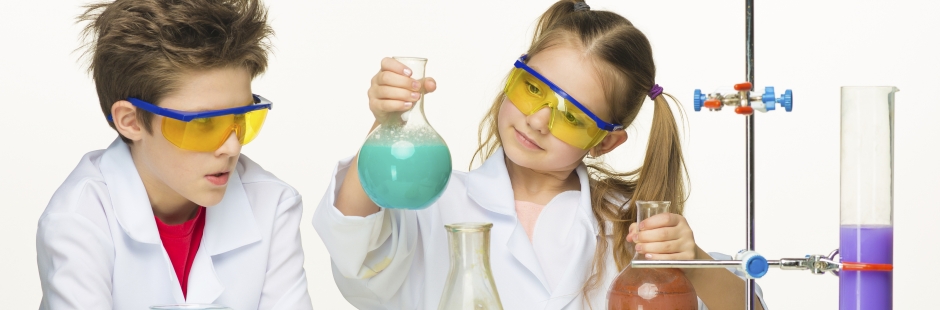            Bölge Yarışmasında İlimizi Temsil Edecek Okullarımız Ve ProjeleriOKUL ADIALAN IPROJE ADIMUŞ BİLİM SANAT MERKEZİ BİYOLOJİEVSEL ATIKLARDAN OLUŞAN GÜBRENİN ORGANİK ÇAYIN GELİŞİMİNE ETKİSİMUŞ BİLİM SANAT MERKEZİ DEĞERLER EĞİTİMİHAYVANLARIN GÖZÜNDEN DEĞERLER EĞİTİMİMUŞ BİLİM SANAT MERKEZİ KİMYAPERGANIN (ARI EKMEĞİ) ANTİFUNGAL ETKİSİNİN ARAŞTIRILMASIMUŞ BİLİM SANAT MERKEZİ TARİHTARİHİN AKILLI KİTABIMUŞ BLİM SANAT MERKEZİ TARİHUNESCO KORUYOR, GÖRME ENGELLİLER ÖĞRENİYORMUŞ BİLİM SANAT MERKEZİ TÜRKÇEHARFLERİN GİZEMLİ DÜNYASIHASKÖY FATİH SULTAN MEHMET İMAM HATİP ORTAOKULUBİYOLOJİOKULDA TARIMHASKÖY FATİH SULTAN MEHMET İMAM HATİP ORTAOKULUDEĞERLER EĞİTİMİDEĞER KA(R)THASKÖY FATİH SULTAN MEHMET İMAM HATİP ORTAOKULUTÜRKÇEEVDE OKUMA SAATİMUŞ ÖZEL MUŞ BAHÇEŞEHİR KOLEJİ ORTAOKULUCOĞRAFYASÜRDÜRÜLEBİLİR BİR DÜNYA İÇİN GELECEĞİNİ PLANLAMUŞ ÖZEL MUŞ BAHÇEŞEHİR KOLEJİ ORTAOKULUTARİHRESFEBE İLE TÜRKİYE'NİN DOĞAL VE TARİHİ GÜZELLİKLERİNİ TANIYORUMMUŞ MERKEZ YEŞİLOVA İMAM HATİP ORTAOKULUFİZİKIŞIK KORİDORU OYUNUMUŞ MERKEZ YEŞİLOVA İMAM HATİP ORTAOKULUKİMYAHIZLI ELEMENTLER OYUNUMUŞ KONUKBEKLER ORTAOKULUMATEMATİKONDALIK İRRASYONEL KRİPTOLAMAMUŞ MEVLANA İMAM HATİP ORTAOKULUTEKNOLOJİK TASARIMORMANGÜLÜ YAMYASSMUŞ   ZÜBEYDE HANIM ORTAOKULUTÜRKÇEDEDEM KORKUT KİLİM TEZGÂHINDA